 REPUBLIKA HRVATSKA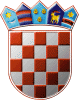 VARAŽDINSKA ŽUPANIJA     OPĆINA SVETI ILIJA                                                                    Općinsko vijećeKlasa: 350-02/18-03/02-05Urbroj: 2186/08-18-01Sveti Ilija, 30.01.2018.                                                               Na temelju članka 4. Zakona o naseljima („Narodne novine“, broj 54788) i članka 30. Statuta Općine Sveti Ilija („Službeni vjesnik Varaždinske Županije“, broj 25/13, 48/13 i 11/17) Općinsko vijeće Općine Sveti Ilija na 5. sjednici održanoj na dana 30.01.2018. godine, donosiODLUKUo promjeni granica naselja na području Općine Sveti IlijaČlanak  1.Ovom Odlukom određuju se promjene granica naselja na području Općine Sveti Ilija kako bi se ispravile postojeće nelogičnosti u razgraničenju naselja i granice uskladile s aktualnim stanjem na terenu utvrđenim novom katastarskom izmjerom na području Općine.Članak  2.Brojevi katastarskih čestica navedeni u nastavku odgovaraju stanju katastarskog plana iz elaborata nove katastarske izmjere na području Općine Sveti Ilija.Članak 3.Granica između naselja Žigrovec i naselja Sveti Ilija točnije se određuje tako da se proteže zapadnom međom potoka Korana na kčbr. 5278, 5294/3, 5294/2, 5294/1 počevši na sjeveru od granice s k.o. Črnec Biškupečki pa prema jugu do pruge Varaždin - Zagreb i to tako da je cijela kčbr. 1880 u naselju Žigrovec, te u nastavku zapadnom međom pojasa pruge Varaždin -Zagreb na kčbr. 5269/1 i 5270 do granice s naseljem Krušljevec (sve navedene katastarske čestice u k.o. Sveti Ilija).Članak 4.Granica između naselja Sveti Ilija i naselja Krušljevec usklađuje se s novom granicom između k.o. Sveti Ilija i k.o Beletinec, tj. mijenja se počevši na sjeveru od granice s naseljem Žigrovec tako da se proteže prema jugu uz pojas pruge na kčbr. 4539 te skreće na zapad sjevernim međama kčbr. 1343 i 1344 do granice s naseljem Beletinec (sve navedene katastarske čestice u k.o. Beletinec).Članak 5.Granica između naselja Sveti Ilija i naselje Beletinec usklađuje se s novom granicom između k.o. Sveti Ilija i k.o Beletinec, tj. mijenja se tako da se proteže sjevernom međom puta na kčbr. 4623, te na nastavlja na sjever istočnom međom potoka na kčbr. 4506, nastavlja preko potoka sjevernim međama kčbr. 1237, 1236, 1235, 4547, 1169, 1168, 1167, 1166, 1165 i 1164, te dalje na sjever istočnom međom potoka na kčbr. 4505 i sjeveroistočnom međom kčbr. 1163 do postojeće granice naselja (sve navedene katastarske čestice u k.o. Beletinec).  Članak 6.Granica između naselja Žigrovec i naselja Doljan točnije se određuje tako da na sjeveru kreće lijevom (zapadnom) međom potoka Doljan (na kčbr. 5281) od granice s k.o. Črnec Biškupečki prema jugu, te skreće na zapad sjevernom međom kčbr. 5280 do poljskog puta na kčbr. 5425 odakle nastavlja na jug njegovom istočnom međom do kčbr. 1488 (sve navedene katastarske čestice u k.o. Sveti Ilija).Nadalje, granica se mijenja tako da se proteže južnom međom kčbr. 1988 i 1989 do poljskog puta na kčbr. 5456 te na jug njegovom istočnom međom do pojasa pruge Varaždin -Zagreb na kčbr. 5269/4 čijom sjevernom i zapadnom međom kreće na jug, te nastavlja dalje zapadnom i južnom međom kčbr. 2709 do kčbr. 5337 (sve navedene katastarske čestice u k.o. Sveti Ilija).Članak 7.Granica između naselja Žigrovec i naselja Seketin mijenja se tako da se nova granica proteže istočnom međom kčbr. 3178, te nastavlja istočnim međama kčbr. 3182, 3184, 3185, 3188, 3189, 3190 i 3192 do kčbr. 5339 (sve navedene katastarske čestice u k.o. Sveti Ilija).Članak 8.Granica između naselja Žigrovec i naselja Krušljevec usklađuje se s novom granicom između k.o. Sveti Ilija i k.o Beletinec, tj. točnije se definira tako da se proteže istočnom međom potoka na kčbr. 4508/1 do kčbr. 1526 (obje u k.o. Beletinec).Članak 9.Granica između naselja Doljan i naselja Tomaševec Biškupečki mijenja se i točnije definira tako da se nova granica proteže istočnom međom kčbr. 517, nastavlja sjevernom međom kčbr. 516 te sjevernom i istočnom međom kčbr. 786 (sve navedene katastarske čestice u k.o. Sveti Ilija).Članak 10.Granica između naselja Doljan i naselja Križanec mijenja se tako da se nova granica proteže sjevernom i zapadnom međom kčbr. 1254, te nastavlja zapadnim međama kčbr. 1255, 1256, 1257, 1258, 1430 do ceste, zatim prelazi cestu po istočnoj međi kčbr. 5328 te nastavlja sjevernom i istočnom međom kčbr. 2157 i južnom međom kčbr. 2159 do postojeće granice naselja (sve navedene katastarske čestice u k.o. Sveti Ilija).Južno od pruge Varaždin - Zagreb granica se mijenja tako da se naselju Doljan pripoje kčbr. 2594, 2595, 2596, 2597, 2598, 2599 i 5405 (sve navedene katastarske čestice u k.o. Sveti Ilija). Članak 11.Granica između naselja Doljan i naselja Seketin mijenja se tako da se naselju Seketin pripoje cijele kčbr. 2622, 3259, 3258 i 3257, a naselju Doljan pripoje kčbr. 3235, 3236, 3237, 3238, 5510, 3642, 3641, 3643, 3640, 3644, 3645, 3646, 3647, 3648, 3649, 3650, 3651, 3652, 5293/2, 5511, 3224, cijela 5350, 3223, 3222, 3221, 3220, 3219, 3218, 3217, 3216 (sve navedene katastarske čestice u k.o. Sveti Ilija).Članak 12.Granica između naselja Tomaševec Biškupečki i naselja Križanec mijenja se tako se naselju Tomaševec Biškupečki pripoje kčbr. 2388, 2389, 2390, 2391, 2394, 2395, 2396, 2397, 2398, 2399, 2400, 5267/2 (sve navedene katastarske čestice u k.o. Sveti Ilija).Članak 13.Granica između naselja Križanec i naselja Seketin mijenja se tako da se, počevši na sjeveru od granice s naseljem Doljan, nova granica proteže istočnom međom ceste na kčbr. 5368 do kčbr. 3268 odakle se u nastavku granica uspostavlja tako da su granične katastarske čestice uključene u naselje Seketin sljedeće: 3268, 3273/1, 3277/1, 3281, 3282/1, 3285/1, 3286/1, 3290/1, 3291/1, 3295, 3296, 3297, 3303, 3304, 3305, 3306, 3307, 3308, 3309, 3314, 3315, 3323, 3324, 3325, 3326, 3327, 3328, 3329, 3332, 3334, 3335, 3336, 5518, 3628, 3378, 3379, 3380, 3385, 3386, 3387, 3388, 3389, 3390, 3391, 3392, 3393, 3394, 3621, 3620, 3619 i 3618. U najjužnijoj točki kčbr. 3618 granica skreće prema jugoistoku južnom međom kčbr. 3398 do puta na kčbr. 5407, te nastavlja sjevernim međama kčbr. 3616 i 3604 do potoka na kčbr. 5292. U nastavku se granica uspostavlja tako da su kčbr. 5292 i 3544 granične i uključene u naselje Seketin, te da se naselju Križanec pripajaju kčbr. 5401, 3523, 3524, 3525, 3526, 3527, 3528, 3529, 3532 i 3533 (sve navedene katastarske čestice u k.o. Sveti Ilija).Članak 14.Granica između naselja Beletinec i naselja Krušljevec mijenja se i točnije određuje tako da se naselju Beletinec u cijelosti pripoje kčbr. 4575, 1437, 1438, 1439, 1453, 1454, 1455, 1459, 1460, 1461, 1462, 1463, 1349, 1350, 1352 (sve navedene katastarske čestice u k.o. Beletinec).Nadalje, granica se točnije određuje tako da se proteže zapadnom međom reguliranog potoka Krušljevec na kčbr. 4512 počevši od ušća kanala na kčbr. 4513 do ušća u potok Beletinec na kčbr. 4498, te nastavlja istočnom međom reguliranog potoka Beletinec na kčbr. 4500 do ušća u rijeku Bednju na kčbr. 4535, tj. do granice s naseljem Strmec Remetinečki (sve navedene katastarske čestice u k.o. Beletinec). Članak  15.Državna geodetska uprava – Područni ured za katastar Varaždin sukladno ovoj Odluci uskladiti će protezanja zahvaćenih ulica u Registru prostornih jedinica i odrediti nove kućne brojeve sukladno promjenama granica naselja.Nove adrese provest će se i u elaboratu nove katastarske izmjere na području Općine Sveti Ilija.Članak  16.Sastavni dio ove Odluke je pregledna karta mjerila 1:10000 s ucrtanim granicama naselja na području Općine Sveti Ilija.Članak  17.	Ova Odluka stupa na snagu osmog dana od dana objave u „Službenom vjesniku Varaždinske županije”.Predsjednik Općinskog vijeća                                                                                                           Zdravko Ostroški dipl. ing.